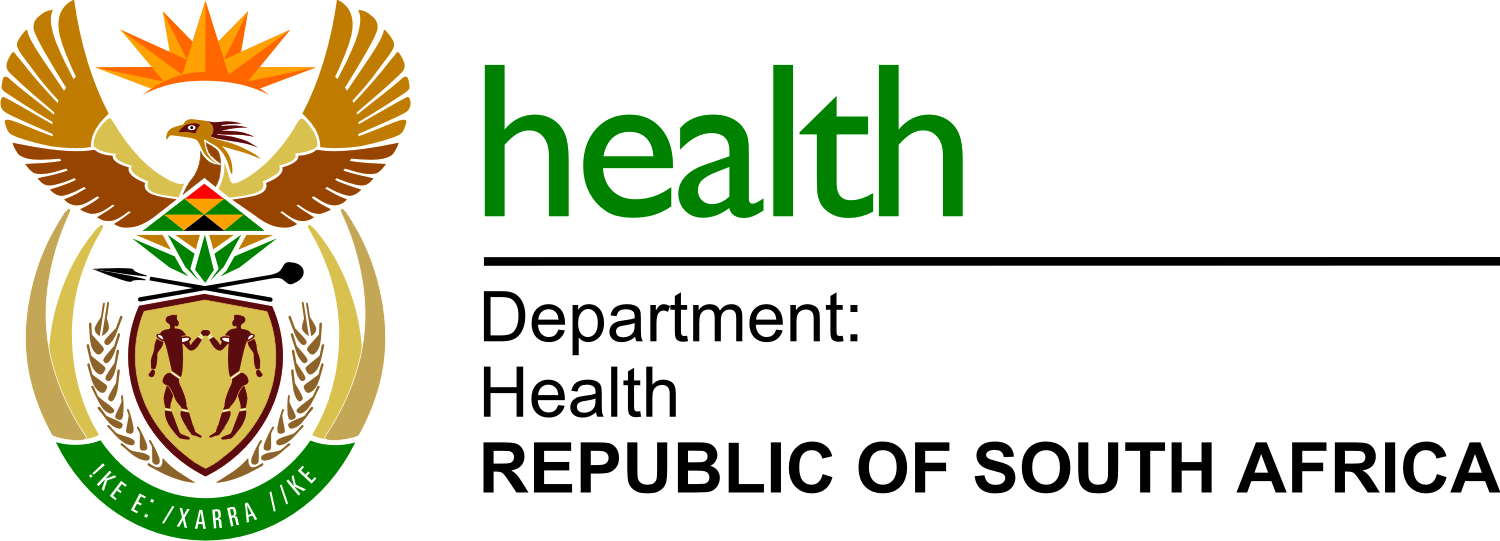 NDOH 01/2022-2023: APPOINTMENT OF A SERVICE PROVIDER TO RENDER PHYSICAL SECURITY SERVICES TO THE DEPARTMENT OF HEALTH DR AB XUMA BUILDING FOR A PERIOD OF THIRTY SIX (36) MONTHS.List of bidders1.ROYAL SECURITY 2.LIFE AT ITS BEST ENTERPRISE (PTY) LTD3.TSHEDZA PROTECTIVE SERVICES4.IMVULA QUALITY PROTECTION5.SELKIRK SECURITY SERVICES6.PRO SECURE7.NDIVHUWO SECURITY TRAINING8.MASITHULELA PROTECTION SERVICES9.DEPHETHOGO CLEANING & SECURITY10.NAFF TACTICAL 11.SAKHILE EZWENI12.JONET SECURITY 13.ELDNA SECURITY SERVICES14.WHISPERS EVENTS MANAGEMENT SECURITY CLEANING AND TRAINING SOLUTIONS15.MR POPO PROTECTION SERVICES16.HWIBIDU GROUP17.ONDWELAHO PROJECTS (PTY) LTD18.KYA GUARDS (PTY) LTD19.FIDELITY SECURITY SERVICES 20.SECURELIFE SECURITY SERVICES21.NTB SECURITY SERVICES22.VENUS SECURITY INTERNATIONAL (PTY) LTD23.NDAKA SECURITY 24.VELA-TECH SECURITY25.SIMO RISK MANAGEMENT (PTY) LTD26.TSIKU CONSULTING (PTY) LTD27.SNPRP SECURITY SERVICES28.CARDURA SECURITY SERVICES29.MFUSI RISK MANAGEMENT 30.TAUDIGO SECURITY SERVICES (PTY) LTD31.FULL SERVE 32.LIGIT SECURITY SERVICES33.RISE SECURITY SERVICES34.VHUGI PROTECTION SERVICES35.TARMIX TRADING AND PROJECTS CC36.TDP SECURITY SERVICES 37.CALVIN  & FAMILY SECURITY38.IMVUSA SECURITY & CLEANING SERVICES39.PHUTHADICHABA TRADING ENTERPRISE CC40.ELPHASH TRADING ENTERPRISE CC41.NTABASI BUSINESS TRADING42.PRISTO RESPONSE TRADING (PTY) LTD43.LL SECURITY SERVICES44.GINGIRIKANI SECURITY SERVICES CC45.VUSELA RISK SERVICES (PTY) 46.VIMTSIRE SECURITY & PROTECTION SERVICES47.MARSHAL NIGHTS SECURITY SERVICES48.PRIME AFRICAN SECURITY        